КОНСТРУИРОВАНИЕ - АППЛИКАЦИЯТема: «Закладки для книги» Цель: изготовление закладки в технике оригами и аппликации.
Задачи: 
- учить правильно и тщательно выполнять сгибы на бумаге;
- воспитывать у детей художественный вкус и аккуратность;
- развивать воображение, творческое мышление, фантазию.
Материалы и инструменты: офисная цветная бумага, линейка, простой карандаш, ножницы. 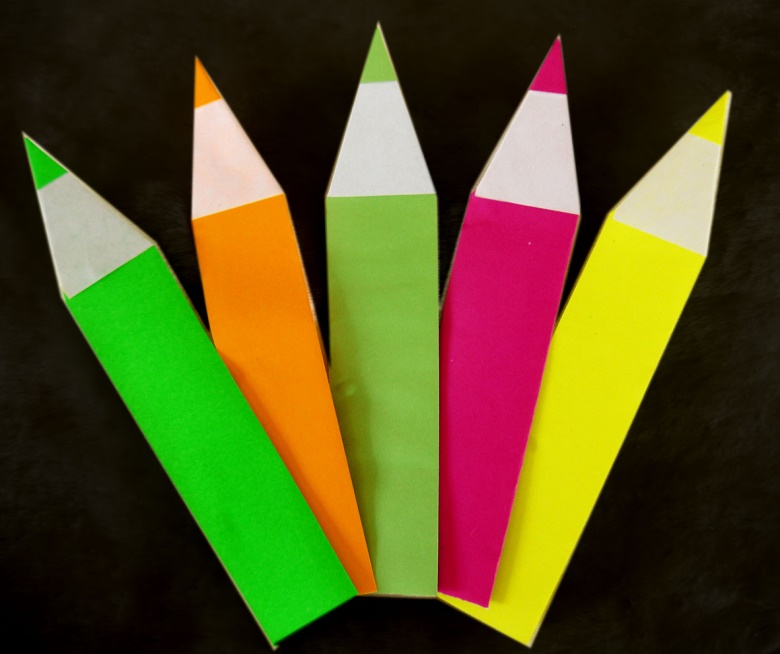 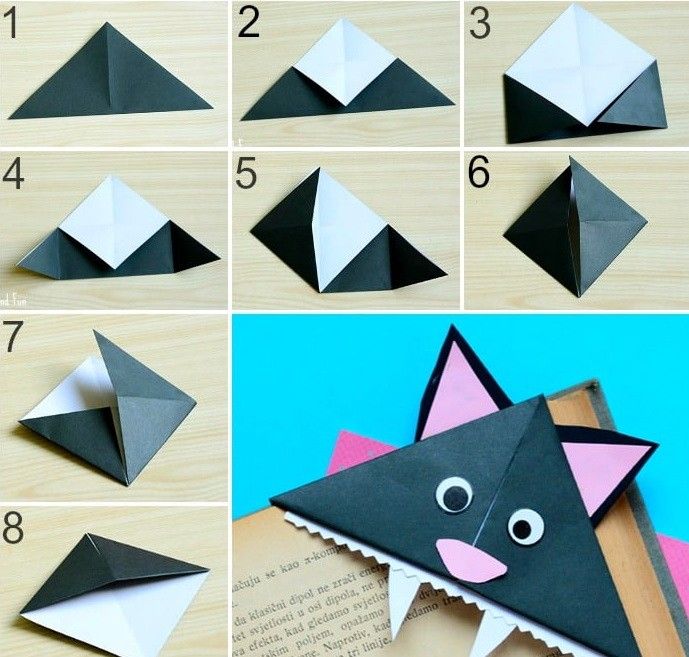 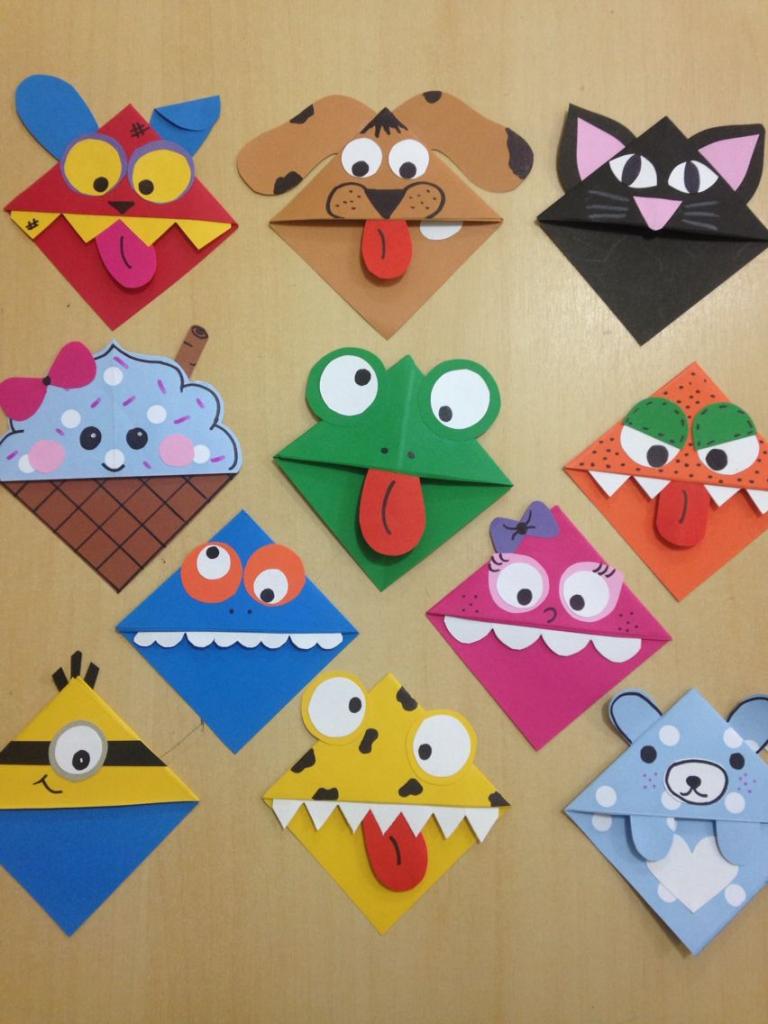 